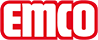 emco Bauemco STRUCTURA Bez podwójnych okrągłych szczotek Structura 220TypStructura 220MateriałWysokiej jakości lita guma, wytrzymała i odporna na czynniki atmosferyczneWysokość ok. (mm)22Powierzchnia do chodzeniaOśmiokątny wzór plastra miodu. Toleracja wymiarów +/-1,5%Odpływ wodyWypustki na spodzie w połączeniu z otwartym podłożem o strukturze plastra miodu zapewniają doskonały odpływ wodyKoloryMata gumowa typu „plaster miodu”: czarnaPodwójny pierścień do szczotek wkładanychMata gumowa typu „plaster miodu”: czarnaWykonanie na miaręDocięcia specjalne pozwalają na realizację niemal wszystkich wymiarów. (Maty o wielkości do ok. 2 m² wykonywane są w postaci sklejonej, większe maty dostarczane są w kilku częściach – z elementami łączącymi z litej gumy)wymiarySzerokość wycieraczki:…………mm ( długość profilu)Głębokość wycieraczki:…………mm ( w kierunku ruchu)Kontaktemco Polska Sp.z.o.o. · Ul. Makowskiego 1 · 02-784 Warszawa / PL · Tel./Fax (+48) 22 818 82 36 · info@pl.emco.de · www.emco-bau.com